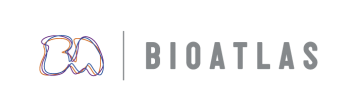 Atlas Agarose TabletsLot no: 50201.1008                      Exp. Date: 06.2024Storage: Store at RT, shipping at room temperature. Applications: Ideal for routine DNA and RNA gel electrophoresis and blotting assaysConvenient tablet format—no messy weighing requiredFast dissolving protocolSpecification:Melting point: 88 ± 1,5 °CSeparation range: 100 bp to >30 kbProduct size: 100 tablets (0.5 g each)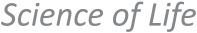 Description:Each Atlas Agarose Tablet contains a pre-determined amount of standard melting point agarose, eliminating the need to weigh out loose agarose powder.  Atlas Agarose Tablets are packed in a convenient blister pack. The purity of the agarose leads to an excellent transparency and a low background. This is especially important to obtain sharp and well-defined DNA and/or RNA bands with the highest sensitivity in the low molecular weight range.The high quality of agarose allows the good detection of small DNA bands size below 100 bp.Protocol:Use the bottle or flask that is at least 3 times of the volume of the solution being prepared.Add an appropriate number of agarose tablets in the running buffer. See the table below to achieve needed gel percentage. Do NOT use hot buffer for dissolving the tabletSoak the tablet in the running buffer for 1-3 minutes (or until it is dissolved) before heating.For tablet dissolving use running buffer which is at room temperature.Heat the solution until it is clear and visually all the particles are dissolved. Cool the gel to 60-70ºC If needed add DNA dyeCast the gel into the gel tray. The thickness of gel should be <0.5cm.Run the gel in used running buffer.Detect the bands under Blue light or UV illuminator.Safety:Caution when using hot, viscous solutions! Use suitable safety gear and open bottle gently to avoid accidents.BioatlasRiia 181a, 50411, Tartu, Estonia, tel: 55624867,e-mail: info@bioatlas.com, www.bioatlas.com